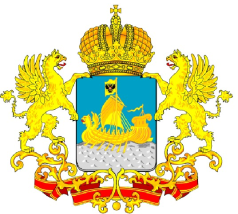 ДЕПАРТАМЕНТ ГОСУДАРСТВЕННОГО РЕГУЛИРОВАНИЯ ЦЕН И ТАРИФОВКОСТРОМСКОЙ ОБЛАСТИП О С Т А Н О В Л Е Н И Еот « 10 » сентября 2013 года							№ 13/	198Об установлении тарифов на транспортировку сточных вод для ОАО «Калориферный завод» на 2014 г.В соответствии с Федеральным законом от 7 декабря 2011 года № 416-ФЗ «О водоснабжении и водоотведении», постановлением Правительства Российской Федерации от 13 мая 2013 года № 406 «О государственном регулировании тарифов в сфере водоснабжения и водоотведения», постановлением администрации Костромской области от 31 июля 2012 года № 313-а «О департаменте государственного регулирования цен и тарифов Костромской области», 	департамент государственного регулирования цен и тарифов Костромской области ПОСТАНОВЛЯЕТ:Установить тарифы на транспортировку сточных вод для ОАО «Калориферный завод» на 2014 г. в следующем размере:2.Признать утратившим силу постановление департамента государственного регулирования цен и тарифов Костромской области  от 31 октября 2012 года № 12/254 «Об установлении тарифа на услуги по транспортировке сточных вод, оказываемые ОАО «Калориферный завод» г. Кострома».Настоящее постановление подлежит официальному опубликованию и вступает в силу с 1 января 2014 года.Директор департамента						И.Ю. СолдатоваКатегория потребителейЕд.изм.с 01.01.2014 по 30.06.2014 г.с 01.07.2014 по 31.12.2014 г.Прочие потребители (без НДС)руб./куб.м6,877,06